         Izlazi prema potrebi                               Broj  5	         Godina LIV.	                Karlovac,  18. veljače 2021. GRADSKO VIJEĆEGRADA KARLOVCA                 Str.DOPUNA36. ODLUKA 		o izradi Urbanističkog plana uređenja Luščić – centar					127.GRADSKO VIJEĆEGRADA KARLOVCADOPUNA36.          Na temelju članka 86. Zakona o prostornom uređenju („Narodne novine“, br. 153/13, 65/17, 114/18, 39/19 i 98/19) te Članka 34. i 97. Statuta Grada Karlovca („Glasnik Grada Karlovca“, br. 1/15 – potpuni tekst, 3/18, 13/18 i 6/20), Gradsko vijeće Grada Karlovca je na 43. sjednici održanoj dana 16.veljače 2021. godine, donijelo jeO D L U K Uo izradi Urbanističkog plana uređenja Luščić-centarI. OPĆE ODREDBEČlanak 1.Donosi se Odluka o izradi Urbanističkog plana uređenja Luščić-centar (u daljnjem tekstu: Odluka). Nositelj izrade Urbanističkog plana uređenja Luščić-centar (u daljnjem tekstu: UPU Luščić-centar) je Upravni odjel prostorno uređenje, gradnju i zaštitu okolišaII. PRAVNA OSNOVA ZA IZRADU I DONOŠENJE PROSTORNOG PLANAČlanak 2.UPU Luščić-centar izrađuje se u skladu s odredbama Zakona o prostornom uređenju („Narodne novine“ br. 153/13, 65/17, 114/18, 39/19 i 98/19; u daljnjem tekstu: Zakon) i to: člankom 86. kojim je propisano da izrada urbanističkog plana uređenja započinje na temelju odluke o izradi koju donosi predstavničko tijelo lokalne samouprave po prethodno pribavljenom mišljenju sukladno posebnim zakonima kojima se uređuje zaštita okoliša i prirode; člankom 89. stavkom 2. kojim je propisano da se odlukom o izradi urbanističkog plana uređenja može odrediti uži ili širi obuhvat tog plana od obuhvata određenog prostornim planom lokalne razine šireg područja te se može odrediti obuhvat tog plana i za područje za koje obuhvat nije određen prostornim planom lokalne razine šireg područja.UPU Luščić-centar izraditi će se u skladu s pravnim pravilima Pravilnika o sadržaju, mjerilima kartografskih prikaza, obveznim prostornim pokazateljima i standardu elaborata prostornih planova („Narodne novine“, br. 106/98, 39/04, 45/04, 163/04 i 9/11 – u daljnjem tekstu: Pravilnik), odredbama Uredbe o informacijskom sustavu prostornog uređenja („Narodne novine“ br. 115/15 - daljnjem tekstu: Uredba) i ostalim važećim propisima iz područja prostornog uređenja kao i posebnim propisima ostalih područja.Članak 3.Sukladno članku 86. Zakona prije donošenja Odluke o izradi UPU-a Luščić-centar zatraženo je mišljenje po posebnim propisima o zaštiti okoliša i prirode. Prema mišljenju Upravnog odjela za graditeljstvo i okoliš Karlovačke županije, za izradu UPU Luščić-centar nije potrebno provesti postupak strateške procjene utjecaja plana na okoliš niti ocjenu o potrebi strateške procjene utjecaja plana na okoliš (KLASA: 351-03/21-01/1 URBROJ: 2133/1-07-01/01-20-02 od 20.siječnja 2021.godine).III. RAZLOZI DONOŠENJA PROSTORNOG PLANAČlanak 4.UPU Luščić-centar donosi se većim svojim dijelom za prostor kojeg je zauzimala nekadašnja vojarna Luščić. Generalni urbanistički plan grada Karlovca („Glasnik Grada Karlovca“ br. 14/07, 6/11, 8/14, 13/19, 15/19-pročišćeni tekst – u daljnjem tekstu: GUP) za prostor nekadašnje vojarne Luščić utvrdio je namjenu M3 (mješovita namjena – pretežito stambeno-javna - gradski projekti), odnosno predviđena je promjena korištenja radi poboljšanja funkcionalnosti dijela naselja kroz transformaciju prostora nekadašnje vojarne Luščić.GUP-om je propisana obveza provedbe urbanističko-arhitektonskog natječaja kojim bi se na navedenom prostoru stvorio novi identitet grada jugozapadno od Novog centra kao i obveza izrade podrobnijeg prostornog plana.Grad Karlovac sklopio je 2019. godine ugovor o provedbi urbanističko-arhitektonskog natječaja s udrugom EUROPAN HRVATSKA, dijelu europske nevladine organizacije EUROPAN koja organizaciju međunarodnih natječaja iz područja arhitekture i urbanizma provodi istovremeno na različitim lokacijama u europskim gradovima a rezultiraju implementacijom u projektnu ili prostorno plansku dokumentaciju.Tijekom 2019.godine Grad Karlovac i udruga EUROPAN HRVATSKA proveli su međunarodni urbanističko-arhitektonski natječaj za lokaciju bivše vojarne Luščić u sklopu natječaja EUROPAN 15. Među 10 pristiglih radova odabran je pobjednički rad „The Amazing Forest Phenomenon: Testing a New Narrative“ autorskog tima kojeg su činili Hana Dašić, Iva Erić, Jana Horvat, Ria Tursan te Krešimir Renić. Odabrano pobjedničko rješenje polazište je za izradu UPU Luščić-centar.IV. OBUHVAT PROSTORNOG PLANAČlanak 5.UPU Luščić-centar donosi se većim svojim dijelom za prostor kojeg je zauzimala nekadašnja vojarna Luščić, a koji se nalazi unutar obuhvata Provedbenog urbanističkog plana Luščić („Službene novine Općine Karlovac“ 4/89, 1/91 i „Glasnik Grada Karlovca“ br. 7/96, 4/04, 17/07, 4/08, 06/08 - daljnjem tekstu: PUP Luščić). Prostor nekadašnje vojarne Luščić je PUP-om Luščić bio utvrđen kao prostor posebne namjene te nije bio detaljnije razrađivan.GUP je u svojim odredbama utvrdio detaljne smjernice za izradu izmjena i dopuna PUP-a Luščić na prostoru vojarne Luščić.Prilikom definiranja obuhvata urbanističko-arhitektonskog natječaja EUROPAN 15, a kako bi prostor javnih namjena bio integralno razmatran i rješavan, uz prostor nekadašnje vojarne Luščić obuhvaćen je i prostor koji je GUP-om određen za javnu i društvenu namjenu (D) te sportsko-rekreacijsku namjenu (R1), a koji se nalazi unutar obuhvata Detaljnog plana uređenja Luščić 2 („Glasnik Grada Karlovca“ br. 04/08 - daljnjem tekstu: DPU Luščić 2).Sukladno odredbama Zakona kojim je omogućeno da se odlukom o izradi urbanističkog plana uređenja može odrediti uži ili širi obuhvat tog plana od obuhvata određenog prostornim planom lokalne razine šireg područja, utvrđen je obuhvat UPU-a Luščić-centar kojim se omogućuje potpuna implementacija odabranog natječajnog rješenja u prostorno-plansku dokumentaciju, pri čemu se uzimaju u obzir svi uvjeti i smjernice određeni GUP-om. Područje obuhvata prikazano je na grafičkom prilogu koji je sastavni dio ove Odluke. Granicu obuhvata UPU Luščić-centar iz prethodnog stavka moguće je korigirati ukoliko prilikom izrade plana od javnopravnih tijela ili nositelja izrade budu zaprimljeni detaljniji podaci koji se odnose na koridore rubnih prometnica, a sve u skladu s člankom 155. GUP-a. Budući da isti prostor ne može biti u obuhvatu dva plana iste razine, preduvjet za donošenje UPU Luščić-centar je okončanje povezanih postupaka koji su već započeli donošenjem sljedećih odluka: Odluka o provođenju postupka djelomičnog stavljanja izvan snage Provedbenog urbanističkog plana „Luščić“ („Glasnik Grada Karlovca“ br. 12/20.)Odluka o izradi izmjena i dopuna Detaljnog plana uređenja Luščić 2 („Glasnik Grada Karlovca“ br. 12/20.). V. SAŽETA OCJENA STANJA U OBUHVATU PROSTORNOG PLANAČlanak 6.Područje obuhvata prostor je bivše vojarne koja se nalazi u urbanom okruženju. Grad Karlovac vlasnik je dijela zemljišta, a vlasnik dijela nekadašnje vojarne je i Republika Hrvatska dok je dio čestica u rubnom dijelu obuhvata u privatnom vlasništvu. Prostor obuhvata treba sagledavati i planirati integralno. Postojeće građevinske strukture dotrajale su, građevinski uglavnom nesigurne. Arhitektonska valorizacija i valorizacija njihovog građevinskog stanja ne ukazuje da postoje razlozi za čuvanje većine građevinskog fonda. Na prostoru obuhvata nalazi se osnovna infrastruktura, međutim njeno stanje nije poznato. Osim sustava odvodnje oborinskih voda drugi se infrastrukturni sustavi ne koriste. Prilikom izvođenja novih zahvata u prostoru biti će potrebno sagraditi novu infrastrukturu. U prostoru obuhvata nalazi se značajna količina kvalitetnog visokog zelenila. Isto je potrebno valorizirati i razmotriti mogućnost uklapanja u novo urbanističko rješenje koje zahtijeva i određeni postotak parkovnih površina. VI. CILJEVI I PROGRAMSKA POLAZIŠTA PROSTORNOG PLANAČlanak 7.Na najvećem dijelu obuhvata GUP-om je određena namjena M3 (mješovita namjena – gradski projekti). U rubnom južnom dijelu u područje obuhvata uključen je i dio koji je GUP-om određen za javnu i društvenu namjenu. Ovaj prostor treba integralno riješiti s ostatkom zahvata poštujući namjenu definiranu GUP-om. Prema odredbama i smjernicama GUP-a, programskim smjernicama provedenog urbanističko-arhitektonskog natječaja te odabranom natječajnom rješenju na prostoru obuhvata moguće je planirati javne i društvene sadržaje, poslovnu namjenu, ugostiteljsko-turističku namjenu te stambenu namjenu. Sadržaje javne i društvene namjene potrebno je dimenzionirati uzimajući u obzir i okolno gusto naseljeno stambeno područje koje nema puno javnih sadržaja. Planom je potrebno osigurati znatne površine javnih vanjskih prostora (trgova, perivojnih trgova, perivoja, šetališta). Članak 8.Za praćenje implementacije odabranog natječajnog rješenja u prostorno-plansku dokumentaciju, a temeljem ugovora iz članka 4. stavka 3. ove Odluke o izradi, osnovano je Savjetodavno tijelo za provedbu postupka pripreme te praćenja izrade i donošenja UPU Luščić-centar (dalje u tekstu: Savjetodavno tijelo). Grad Karlovac, EUROPAN HRVATSKA i Savjetodavno tijelo organizirali su prezentacije natječaja i konzultacije s javnosti, uključujući između ostalog javnu izložbu radova održanu u Karlovcu od 8. srpnja do 21. kolovoza 2020. te javnu tribinu održanu 26. studenoga 2020. u Karlovcu. U participativnom procesu koji je prethodio izradi ove Odluke, a kojega je koordiniralo Savjetodavno tijelo, zaključeno je da će se plansko rješenje UPU-a Luščić-centar temeljiti na odabranom natječajnom rješenju u kojem je potrebno korigirati sljedeće: plansko rješenje potrebno je u potpunosti uskladiti s odredbama GUP-a; ovo se osobito odnosi na prostor koji je GUP-om planiran kao javna i društvena namjena te na dio prometnog rješenja; stambene kapacitete i prateće sadržaje stanovanja planirati u skladu s demografsko-sociološkom stručnom podlogom koja se izrađuje za potrebe izrade UPU Luščić-centar; posebnu pozornost posvetiti funkcionalnom i prostornom povezivanju s okolnim prostorima te sadržajnoj analizi; u skladu s provedenom analizom planirati obavezno prostor za osnovnu školu i dječji vrtić a po potrebi predvidjeti i druge sadržaje javne namjene koji proizlaze iz potreba šireg prostora; u skladu sa Strategijom razvoja sporta Grada Karlovca 2021-2028. (Glasnik Grada Karlovca br.17/20) na prostoru obuhvata planirati gradski bazen;rješenjem omogućiti korištenje obnovljivih izvora energije (primjerice energija dobivena korištenjem potencijala geotermalnih izvora koji se nalaze izvan obuhvata UPU Luščić-centar i GUP-a); provesti analizu postojećih privremenih korisnika i valorizaciju postojećih prostora u privremenom korištenju te planom omogućiti realizaciju u fazama te mogućnosti održavanja postojećih građevina kao mogućnost privremenog korištenja postojećih prostora. Sljedeće zaključke participativnog procesa potrebno je razmotriti prilikom izrade planskog rješenja, a konačnu plansku odluku temeljiti na provedenoj analizi i mogućnostima prilagodbe natječajnog rješenja:  razmotriti korekciju prometne mreže prema zaprimljenim prijedlozima, osobito u odnosu na cjelovito prometno rješenje šireg prostora Novog Centra i Jamadola; razmotriti mogućnosti planiranja izgradnje stanovanja prilagođenog za starije osobe, uključivo i dom za starije te sustav podrške kroz socijalnu i medicinsku skrb; prilikom planiranja uzeti u obzir Akcijski plan energetski održivog razvitka i prilagodbe klimatskim promjenama Grada Karlovca; razmotriti mogućnost planiranja vertikalnih vrtova (staklenika) za uzgajanje povrća, cvijeća, ukrasnog i/ili ljekovitog bilja, uz korištenje geotermalne energije; razmotriti mogućnost ostvarenja vidikovca na završetku glavne urbane osi. VII. POPIS SEKTORSKIH STRATEGIJA, PLANOVA, STUDIJA I DRUGIH DOKUMENATA PROPISANIH POSEBNIM ZAKONIMA KOJIMA, ODNOSNO U SKLADU S KOJIMA SE UTVRĐUJU ZAHTJEVI ZA IZRADU PROSTORNOG PLANAČlanak 9.Sukladno obvezama iz GUP-a za prostor obuhvata UPU Luščić-centar 2019.godine proveden je međunarodni urbanističko-arhitektonski natječaj. Odabrano rješenje iz članka 4. stavka 4. ove Odluke polazište je za pripremu stručnog rješenja UPU-a Luščić-centar. Sukladno obvezama iz članka 157. GUP-a potrebno je u sklopu izrade UPU Luščić-centar izraditi demografsko-sociološku studiju (stručnu podlogu) te njene rezultate koristiti za pripremu nacrta prijedloga plana osobito u dijelu dimenzioniranja stambenih kapaciteta i potreba za sadržajima javnih djelatnosti. Za potrebe izrade UPU Luščić-centar koristiti će se i druga raspoloživa dokumentacija o prostoru te dokumentacija koju iz područja svog djelokruga osiguravaju javnopravna tijela. VIII. NAČIN PRIBAVLJANJA STRUČNIH RJEŠENJA PROSTORNOG PLANAČlanak 10.Stručna rješenja UPU Luščić-centar izradit će odabrani stručni izrađivač na temelju odabranog natječajnog rješenja iz članka 4. stavka 4. ove Odluke te provedenog postupka konzultacija s javnošću koji je prethodio postupku izrade plana. Prihvaćeni prijedlozi za izmjene natječajnog rješenja kao i prijedlozi koje je potrebno razmotriti kao smjernice navedeni su u članku 8. ove Odluke.Stručna rješenja će se temeljiti i na ukupnim zaključcima i smjernicama demografsko-sociološke stručne podloge koja se izrađuje za potrebe izrade UPU Luščić-centar. Ukoliko će se tijekom izrade plana pojaviti novi prijedlozi Nositelja izrade ili kao zahtjevi javnopravnih tijela isti će biti razmotreni od strane stručnog izrađivača prilikom izrade prijedloga plana.Stručni izrađivač ima obvezu u postupak izrade plana na adekvatan način uključiti autorski tim odabranog natječajnog rješenja kako bi se osigurao kontinuitet autorske ideje. Savjetodavno tijelo biti će uključeno u postupak izrade UPU Luščić-centar na način da savjetuje Nositelja izrade tijekom izrade koncepta plana i nacrta prijedloga plana, prilikom obrade primjedbi i pripreme izvješća o javnoj raspravi (uključivo i možebitnu ponovnu javnu raspravu) te prilikom izrade konačnog prijedloga plana. IX. POPIS JAVNOPRAVNIH TIJELA ODREĐENIH POSEBNIM PROPISIMA KOJA DAJU ZAHTJEVE ZA IZRADU PROSTORNOG PLANA TE DRUGIH SUDIONIKA KORISNIKA PROSTORA KOJI TREBAJU SUDJELOVATI U IZRADI PROSTORNOG PLANAČlanak 11.Utvrđuje se popis javnopravnih tijela određenih posebnim propisima koji u skladu s Člankom 90. Zakona trebaju dati zahtjeve za izradu UPU Luščić-centar iz područja svog djelokruga te sudjelovati u izradi UPU Luščić-centar:Ministarstvo kulture i medija, Uprava za zaštitu kulturne baštine, Konzervatorski odjel u Karlovcu, Ambroza Vranyczanya 6/I, 47000 Karlovac;Ministarstvo obrane, Uprava za materijalne resurse, Trg kralja Petra Krešimira IV 1, 10000 Zagreb;Ministarstvo prostornoga uređenja, graditeljstva i državne imovine, Uprava za upravljanje i raspolaganje nekretninama, I. Dežmana 10, 10000 Zagreb. Ministarstvo unutarnjih poslova; Policijska uprava Karlovačka, Služba upravnih i inspekcijskih poslova, Trg hrvatskih branitelja 6, 47000 Karlovac;Ministarstvo unutarnji poslova, Ravnateljstvo civilne zaštite, Područni ured civilne zaštite Rijeka, Služba civilne zaštite Karlovac, Dr. Vladka Mačeka 8, 47000 Karlovac;Javna ustanova Zavod za prostorno uređenje Karlovačke županije, Jurja Haulika 1, 47000 Karlovac;Hrvatska regulatorna agencija za mrežne djelatnosti (HAKOM), Roberta Frangeša Mihanovića 9, 10110 Zagreb;Hrvatske vode, Vodnogospodarski odjel za srednju i donju Savu, Šetalište braće Radića 22, 35000 Slavonski Brod;Hrvatske vode, Vodnogospodarski odjel za srednju i donju Savu, VGI za mali sliv Kupa, Obala F.Račkog 10, 47000 Karlovac;Hrvatski Telekom d.d., Roberta Frangeša Mihanovića 9, 10110 Zagreb;TELE2 d.o.o., Ulica grada Vukovara 269d, 10000 Zagreb;A1 d.o.o., Vrtni put 1, 10000 Zagreb;OT-OPTIMA TELEKOM d.d., Bani 75a, 10000 Zagreb;Odašiljači i veze d.o.o. Ulica grada Vukovara 269d, 10000 Zagreb;HEP – ODS d.o.o. Elektra Karlovac, dr. Vlatka Mačeka 44, 47000 Karlovac;Montcogim plinara d.o.o., V. Mačeka 26a, 47000 Karlovac;Vodovod i kanalizacija d.o.o. Gažanski trg 8, 47000 Karlovac; Zelenilo d.o.o., Put Davorina Trstenjaka 6, 47000 Karlovac;Gradska toplana d.o.o., Tina Ujevića 7, 47000 Karlovac;Grad Karlovac, UO za imovinsko pravne poslove i upravljanje imovinom;Grad Karlovac, UO za društvene djelatnosti;Grad Karlovac, UO za gospodarstvo, poljoprivredu i turizam;Grad Karlovac, UO za komunalno gospodarstvo;Grad Karlovac, UO za razvoj grada i EU fondove;Karlovačka županija, Upravni odjel za graditeljstvo i okoliš, Križanićeva 11, 47000 Karlovac;Karlovačka županija, Upravni odjel za gospodarstvo, Ambroza Vranyczanya 4, 47000 Karlovac;Karlovačka županija, Upravni odjel za školstvo, Ambroza Vranyczanya 4, 47000 Karlovac;Gradska četvrt Luščić-Jamadol, Medovićeva 5c, 47000 Karlovac;  Gradska četvrt Novi Centar, Ivana Meštrovića 10, 47000 Karlovac; Ako se u tijeku izrade UPU Luščić-centar za to ukaže potreba, u postupak izrade bit će uključeni i drugi sudionici.Javnopravna tijela iz stavka 1. ovoga članka:moraju dostaviti zahtjeve u roku 30 dana od zaprimanja ove Odluke o izradi, a ako ih ne dostave u tom roku, smatrat će se da ih nemaju;moraju u zahtjevima navesti odredbe propisa, sektorskih strategija, planova, studija i drugih dokumenata propisanih posebnim zakonima na kojima se temelje zahtjevi u obuhvatu UPU Luščić-centar, a ako to ne učine, nositelj izrade takve zahtjeve nije dužan uzeti u obzir, ali je to dužan posebno obrazložiti;ne mogu u zahtjevima postavljati uvjete, kojima bi se mijenjali ciljevi i/ili programska polazišta za izradu UPU-a Luščić-centar određeni ovom Odlukom;nemaju pravo na naknadu za dostavljene zahtjeve; a ako je moguće podatke i drugu dokumentaciju treba dostaviti u elektroničkom obliku.X. PLANIRANI ROK ZA IZRADU PROSTORNOG PLANA ODNOSNO NJEGOVIH POJEDNIH FAZA I ROK ZA PRIPREMU ZAHTJEVA ZA IZRADU PLANA TIJELA I OSOBA ODREĐENIH POSEBNIM PROPISIMA, AKO JE TAJ ROK, OVISNO O SLOŽENOSTI POJEDINOG PODRUČJA, DUŽI OD TRIDESET DANAČlanak 12.Nakon pribavljanja zahtjeva za izradu UPU Luščić-centar iz članka 11. ove Odluke o izradi, izrada UPU Luščić-centar odvijat će se u sljedećim fazama i rokovima:1. faza -- 60 danaizrada koncepta plana (30 dana);savjetodavni postupak analize koncepta plana (10 dana); izrada nacrta prijedloga plana (10 dana); savjetodavni postupak analize nacrta prijedloga plana (10 dana); utvrđivanje prijedloga plana za javnu raspravu na temelju nacrta prijedloga plana od strane gradonačelnika Grada Karlovca;2. faza -- 8 danaobjava javne rasprave sukladno Zakonu; dostava posebnih pisanih obavijesti javnopravnim tijelima iz članka 11. ove Odluke sukladno Zakonu; 3. faza -- 30 dana - javna rasprava tj. javni uvid u prijedlog plana;4. faza -- 30 dana (od završetka javnog uvida) priprema nacrta izvješća o javnoj raspravi (15 dana);savjetodavni postupak o nacrtu izvješća o javnoj raspravi (8 dana); priprema izvješća o javnoj raspravi (7 dana)6. faza -- 15 dana (od pripreme izvješća o javnoj raspravi)izrada nacrta konačnog prijedloga plana (15 dana); utvrđivanje konačnog prijedloga plana od strane gradonačelnika Grada Karlovca;- 7. faza -- dostava pisanih obavijesti sudionicima javne rasprave s obrazloženjem o razlozima neprihvaćanja, odnosno djelomičnog prihvaćanja njihovih prijedloga i primjedbi;8. faza – 15 danadonošenje plana od strane Gradskog vijeća Grada Karlovca;objava Odluke o donošenju plana u „Glasniku Grada Karlovca“;tehničko dovršenje konačnih elaborata plana (15 dana od objave u Glasniku Grada Karlovca);dostava plana Ministarstvu prostornoga uređenja, graditeljstva i državne imovine te Javnoj ustanovi Zavodu za prostorno uređenje Karlovačke županije (15 dana od objave u Glasniku Grada Karlovca).Rokovi iz prethodnog Stavka ne uključuju vrijeme potrebno za:utvrđivanje prijedloga plana za javnu raspravu na temelju nacrta prijedloga plana od strane gradonačelnika Grada Karlovca;objavu javne rasprave o prijedlogu plana u dnevnom tisku te na mrežnim stranicama Ministarstva prostornoga uređenja, graditeljstva i državne imovine te Grada Karlovca;dostavu posebnih pisanih obavijesti o javnoj raspravi o prijedlogu plana javnopravnim tijelima iz članka 11. ove Odluke koja su dala ili trebala dati zahtjeve za izradu plana;utvrđivanje konačnog prijedloga plana od strane gradonačelnika Grada Karlovca;dostavu pisanih obavijesti sudionicima javne rasprave s obrazloženjem o razlozima neprihvaćanja, odnosno djelomičnog prihvaćanja njihovih prijedloga i primjedbi;donošenje plana od strane Gradskog vijeća Grada Karlovca;objavu Odluke o donošenju plana u „Glasniku Grada Karlovca“.Ukoliko sukladno prihvaćenim primjedbama u postupku javne rasprave bude potrebno provesti ponovnu javnu raspravu ista će se provesti sukladno odredbama Zakona a rokovi iz stavka 1. ovoga članka će se produžiti za vrijeme potrebno za objavu i provedbu ponovne javne rasprave te pripremu izvješća s ponovne javne rasprave. Ako se iz objektivnih razloga neki od rokova iz stavka 1. ovoga članka produlje, to se produljenje ne smatra protivnim ovoj Odluci o izradi.XI. IZVORI FINANCIRANJA IZRADE PROSTORNOG PLANAČlanak 13.Sredstva za izradu UPU-a Luščić-centar osigurana su u Proračunu Grada Karlovca.XII. ZAVRŠNE ODREDBEČlanak 14.(1)	Nositelj izrade UPU Luščić-centar treba jedan primjerak ove Odluke dostaviti:javnopravnim tijelima iz članka 11. ove Odluke (s pozivom da mu u roku 30 dana dostave zahtjeve za izradu UPU Luščić-centar);Ministarstvu prostornoga uređenja, graditeljstva i državne imovine - Zavodu za prostorni razvoj (temeljem Stavka 5. Članka 86. Zakona).(2)	Temeljem Članka 88. Zakona nositelj izrade UPU Luščić-centar treba o istom obavijestiti:javnost na mrežnoj stranici Grada Karlovca i Karlovačke županije te kroz informacijski sustav putem Ministarstva prostornoga uređenja, graditeljstva i državne imovine - Zavoda za prostorni razvoj.Članak 15.Završni elaborat plana treba izraditi u 6 primjeraka izvornika koje će potpisati predsjednik Gradskog vijeća Grada Karlovca.Članak 16.Ova Odluka stupa na snagu osmoga dana od dana objave u „Glasniku Grada Karlovca“.GRADSKO VIJEĆEKLASA: 021-05/21-01/02				URBROJ: 2133/01-01/01-21-8                     		Karlovac,  16. veljače   2021. godine  PREDSJEDNIK						GRADSKOG VIJEĆA GRADA KARLOVCA				                                      Matija Furač, struč. spec.oec.,v.r.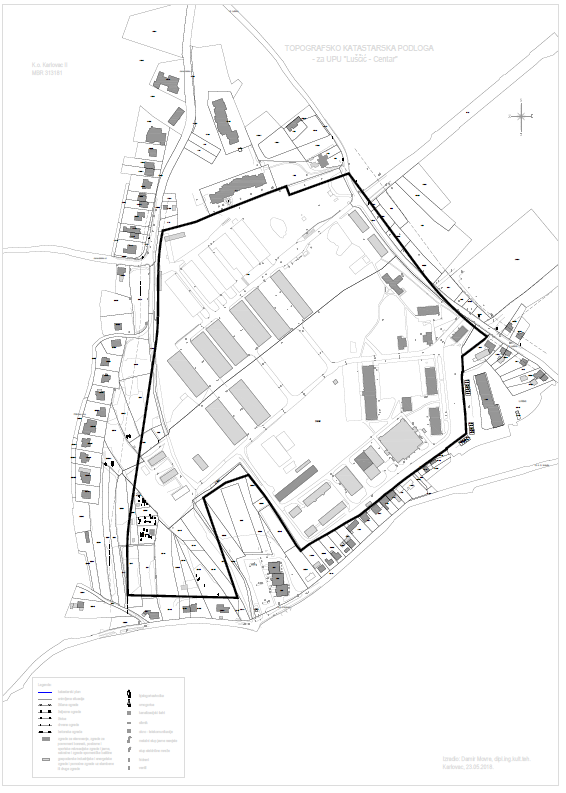 GLASNIK GRADA KARLOVCA - službeni list Grada Karlovca Glavni i odgovorni  urednik : Vlatko Kovačić ,mag. iur., viši savjetnik za pravne poslove i poslove gradonačelnika, Banjavčićeva 9 , Karlovac; tel. 047/628-105Tehnička priprema: Ured gradonačelnika